SACRAMENTO CITY UNIFIED SCHOOL DISTRICT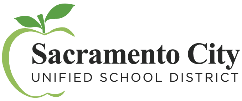 Report of Suspected HarassmentDate:   /  /    Incident InformationIncident InformationDate of Incident(s):       School:      Name of Complainant:       Grade:      Name of Respondent:       Grade:      Person Reporting Harassment:       Phone:      Type of HarassmentType of HarassmentType of HarassmentType of HarassmentType of HarassmentSexual or Gender-basedRace/EthnicitySpecial needs or disabilityReligionOtherLocation (check all that apply)Location (check all that apply)Location (check all that apply)Classroom/HallwayRestroomOff CampusGym/Locker RoomPlayground/FieldEmail/Text/Social MediaCafeteriaField Trip/Activity/EventOther:      FrequencyFrequencyOne InstanceOngoing/RepetitivePlease Describe the Incident(s) in More Detail:Person Completing FormPerson Completing FormName of Person Completing Form:      Title:      Signature:      Phone:      